                    Chewelah Arts Guild Minutes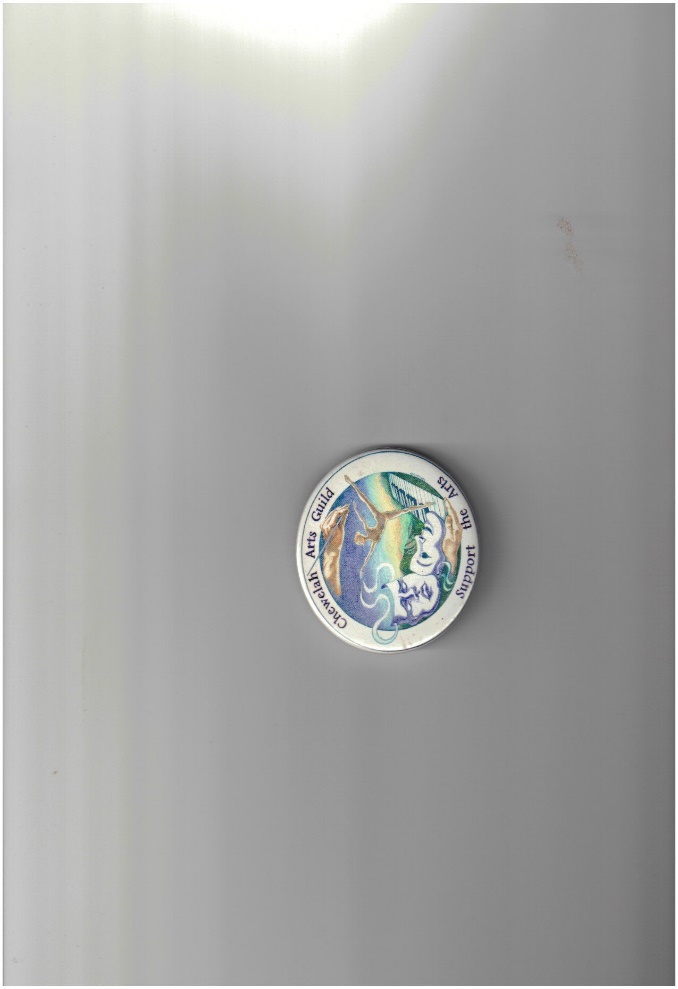 April 17, 2018Meeting called to order by President Dawn McClain at 5:30 pm, Northeast Washington Health Conference Center. 
CORRESPONDENCE:  NoneMINUTES: March 20 Approved with correction, March 27 Budget minutes approved as written.TREASURER’S REPORT: Leslie approved and Kay seconded as printed. Special Program: David Govedare, artist and Diane Conroy, project bookkeeper, offered detailed information on how the project, “Grandfather Cuts Loose the Ponies”, was started in 1987, inspired, in part, by the fact that Washington’s 1989 Centennial was approaching and David wanted to be a part of that in a big way.  The horses were completed, but the basket portion of the project was never completed, due to the fact that monies ran out.  Now, David would like the Chewelah Arts Guild to be involved as a fiscal sponsorship for the completion of the basket. After much discussion, the members of the CAG determined that our plan is to seek out a tax attorney as soon as possible as recommended by Mike Waters, a local attorney representing the CAG, at this meeting.  A Committee was formed to research fiscal sponsorship and make a recommendation to the Board.  We all hope that after speaking with a tax attorney, we will have a clearer idea of whether the project is realistic for us.   Committee Members: Terry, Kay, John, Tom and EdCOMMITTEE REPORTS:Pecha Kucha: No ReportArt Show:  No ReportRainbow Fund:  No ReportPencil Drawing:  No Report at this time. Project Report to be sentTaste of Chewelah: Diane K. Reported 8 Restaurant’s have committed. Robert is organizing participating musicians for this event.Quilt Show: Indigo is looking for volunteers for the two day Quilt Show, May 26 & 27.  Thelma McDarment is the featured artist.  Kay Comer Lupton agreed to write an article about Thelma.Calendar: No ReportScholarship: Due on April 27, 2018. Committee Meeting on May 8th at 4:00 p.m. with Susanne, Tom, Terry, Gail & Dawn to review scholarships.Website:  No ReportHome & Garden Show: Project Report to be sentPACA: No ReportMusic Committee: Conference call with the Symphony is scheduled, Thursday, April 19 at 4:00 p.m.Light Up the Park: No ReportFacebook: No ReportPublicity: No ReportRoadside Clean-up: Rescheduled for May 19th due to weatherBranding: No reportNEW BUSINESS:Kay Lupton Resigned as Treasurer, John Nominated Terry Ely as a new CAG Board Member, Susanne seconded – Motion Carried. Tom Bristol Nominated Terry Ely as new CAG Treasurer, John Grumbach seconded – Motion Carried.It is to be noted that Terry Ely gladly accepted the position as CAG Treasurer but she does not want to be responsible for the extra responsibilities for the “Fund the Basket” project, that may be required of the CAG Treasurer, should this partnership come into fruition.OLD BUSUNESS:Annual Budget Approved – Copy sent to the Board.DATES TO REMEMBER: City Wide Clean-up – 4/21/18Earth Day Poetry Open Mike – 4/21/18, 3:00 p.m. at ChewVino, co-sponsored by CAG &    Creekside WritersMusic, Movies, & Musings – 4/25/18Comedy Night - 4/25/18 Scholarship Due – 4/27/18Roadside Cleanup - 5/19/18  Quilt Show May 27 & 28, 2018 Taste of Chewelah - 6/14/18 Next Meeting: 5/15/18 – Ed Broberg will be taking pictures of the Board before the meetingMeeting Adjourned at 7:30 pm. Respectfully, Diane EvansMembers present: Kay Lupton; Tom Bristol; Leslie Kristianson; Susanne Griepp, Dawn McClain; Diane Kinzler, Bill Lupton; Gail Churape; John Grumbach; Judy Bean; Diane Evans; Anita Talbott; Terry Ely, Indigo Kennedy; Ed Broberg;, 